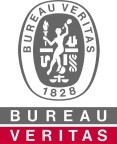                BUREAU VERITAS CERTIFICATIONLocal Office AddressBRCGS FOOD SAFETY & START!APPLICATION FORMSECTION A – COMPANY INFORMATIONComplete If Billing Details Are DifferentSeasonal SiteMulti-site ProductionHead Office Functions (an individual application form is required for each site)SECTION B – CERTIFICATION REQUIREDAdditional Voluntary Modules, Retailer Addendums & Customer Specific ModulesAdditional InformationSECTION C – SITE INFORMATIONNumber of EmployeesShift PatternPremises and Off-Site FacilitiesFactory Risk Level (detail all different risk level areas in your factory)Outsourced ActivitiesIncoming MaterialsAudit ScopeCategories Applicable To Audit Scope (select all that apply)Application Form Completed ByCompany Name/Group NameYour legal entity nameCompany Postal AddressCompany Phone NumberCompany WebsiteCompany Registration NumberVAT NumberCompany Name/Group NameYour legal entity nameCompany Postal AddressCompany Phone NumberCompany WebsiteCompany Registration NumberVAT NumberA single production site? Yes      NoA single production site with additional warehouse/storage facilities? (off-site covered warehouse/storage facilities owned or managed by site within 30miles/50km) Yes      NoA seasonal production site? (opened specifically to harvest and process a product for the duration of the short term of that harvest (typically 12 weeks or less) during a 12-month cycle Yes      NoA seasonal production site? (opened typically for 12 months of the year processing different products or completing different processes in different seasons) Yes      NoA multi-location production site under a single certification? (a single production process is carried out across two sites within 30miles/50km and the site solely supply the other site with no additional customers) Yes      NoA production site operating to a centralised system managed at a head office? Yes      NoDate of last head office audit?Site 1 AddressSite ActivitiesSite Documentation LanguageSite Spoken LanguageContact Name & PositionContact Phone NumberContact E-mail AddressSite 2 AddressSite ActivitiesSite Documentation LanguageSite Spoken LanguageContact Name & PositionContact Phone NumberContact E-mail AddressSite 3 AddressSite ActivitiesSite Documentation LanguageSite Spoken LanguageContact Name & PositionContact Phone NumberContact E-mail AddressSite 4 AddressSite ActivitiesSite Documentation LanguageSite Spoken LanguageContact Name & PositionContact Phone NumberContact E-mail AddressSite 5 AddressSite ActivitiesSite Documentation LanguageSite Spoken LanguageContact Name & PositionContact Phone NumberContact E-mail AddressSite 6 AddressSite ActivitiesSite Documentation LanguageSite Spoken LanguageContact Name & PositionContact Phone NumberContact E-mail AddressSite 7 AddressSite ActivitiesSite Documentation LanguageSite Spoken LanguageContact Name & PositionContact Phone NumberContact E-mail AddressSite 8 AddressSite ActivitiesSite Documentation LanguageSite Spoken LanguageContact Name & PositionContact Phone NumberContact E-mail AddressSite 9 AddressSite ActivitiesSite Documentation LanguageSite Spoken LanguageContact Name & PositionContact Phone NumberContact E-mail AddressSite 10 AddressSite ActivitiesSite Documentation LanguageSite Spoken LanguageContact Name & PositionContact Phone NumberContact E-mail Address Initial Audit Recertification Audit Transferring from other CB Scope Extension BRCGS Food Safety – Announced (unannounced audit required at least every 3 years) BRCGS Food Safety - Blended Announced (an offsite assessment followed by an onsite visit) BRCGS Food Safety - Unannounced BRCGS START! Basic Level - Announced BRCGS START! Intermediate Level - AnnouncedCombined Audit              Yes, detail standards                                                   No Meat Supply Chain Assurance Module - Combined Meat Supply Chain Assurance Module - Standalone Meeting FSMA Requirements Module – Combined Meeting FSMA Requirements Module – Standalone Additional Costco Requirements Module Customer Specific Module – Detail        Has any consultancy/training relating to the product or management system to be certified been provided? Yes, detail by whom                               NoIs a translator or interpreter required during the audit? Yes                            NoBRCGS DirectoryBRCGS Site CodeIs the site part of a group (has a parent company)?Site OwnerWhich company is considered to be the site owner? What is the BRCGS Directory site owner ID?Audit OwnerWhich company is considered to be the audit owner associated to the site’s next audit? What is the BRCGS Directory audit owner ID? Yes                            NoLast 3 BRCGS Audit GradesBRCGS Audit Due DatesAudit Target Date (provide justification when outside the BRCGS audit due dates)Last unannounced audit date for each GFSI certification held? (e.g. BRCGS, IFS, FSSC, SQF, Global-Gap)Standard                    Unannounced Audit Date      Dates when the site will not be operating (e.g. weekends, public holidays, planned shutdowns for site holidays or maintenance)Dates                    Reason      Unannounced AuditsNomination of production days when not available for an unannounced audit (e.g. a planned customer visit)Grade AA, A, B and Initial SitesGFSI mandatory & BRCGS voluntary unannounced auditMaximum 10 daysGrade C or D SitesGFSI mandatory & BRCGS voluntary unannounced auditMaximum 5 daysDates                    Reason      EmployeesSite 1Site 2Site 3Site 4Site 5Production/ManufacturingWarehouse/LogisticsMaintenanceAdministration/OfficeSub-contractedSeasonalTemporaryTotalShiftShift Hours(6am – 2pm, 2pm-10pm)ActivitiesNumber of Employeeson ShiftShift 1Shift 2Shift 3Shift 4Shift 5Production Area Size      m2Size of any on-site covered warehouse/storage facilities owned or managed by site      m2Number and size of any off-site covered warehouse/storage facilities owned or managed by site within 30miles/50km Number of warehouse/storage facilities      Size       m2☐ Included in scope               ☐ Excluded from scopeIs any part of the site sub-let or under different management? Yes, detail sub-letting              NoSite AgeRisk LevelYes/NoRationale for the Decision(e.g. low risk area as all products are ambient stable, require full cook before consumption)Enclosed Product AreasLow RiskAmbient High CareHigh CareHigh RiskHACCP(A family of products with similar hazards and similar production technology is considered as a single plan)Products and ProcessesCritical Control Point(a step at which control can be applied and is essential to prevent or eliminate a food or product safety hazard or reduce it to an acceptable level)Plan 1Plan 2Plan 3Plan 4Plan 5Plan 6Plan 7Plan 8Outsourced / Sub-contracted Processing (an intermediate production, processing, storage or a step in the manufacture of a product is completed at another company or site) before returning to the site.When product doesn’t return, this is not outsourced processing and the activities are outside the scope of the audit. Yes, detail outsourced processes              NoRaw Materials (list main ingredients and packaging materials)Traded Products (goods that are not manufactured, processed, reworked, packed or labelled at the site but bought from an outside supplier, stored at the site and sold on) Yes, detail traded products              No                                       ☐ Excluded from scopeScope (products produced, manufacturing processes and packaging types)ExclusionsJustification (excluded products must be clearly differentiated from products within scope and are produced in a physically segregated area of the factory)Scope changes since last audit Yes, detail new products or processes              NoBRCGS Food Product CategoriesBRCGS START! Field of Audit 1 Raw red meat 1 Raw products of animal or vegetable origin that require cooking prior to consumption 2 Raw poultry 1 Raw products of animal or vegetable origin that require cooking prior to consumption 3 Raw prepared products (meat and vegetarian) 1 Raw products of animal or vegetable origin that require cooking prior to consumption 4 Raw fish products 1 Raw products of animal or vegetable origin that require cooking prior to consumption 5 Fruit, vegetables and nuts 2 Fruit, vegetables and nuts 6 Prepared fruit, vegetables and nuts 2 Fruit, vegetables and nuts 7 Dairy, liquid egg 3 Processed foods and liquids with pasteurisation or UHT as heat treatment or similar technology 8 Cooked meat/ fish products 4 Processed foods, ready-to-eat or heat 9 Raw cured and/or fermented meat and fish 4 Processed foods, ready-to-eat or heat 10 Ready meals and sandwiches, ready-to-eat desserts 4 Processed foods, ready-to-eat or heat 11 Low/high acid in cans/glass/plastic containers 5 Ambient stable products with pasteurisation or sterilisation as heat treatment 12 Beverages 6 Ambient stable products not involving sterilisation as heat treatment 13 Alcoholic drinks and fermented/brewed products 6 Ambient stable products not involving sterilisation as heat treatment 14 Bakery 6 Ambient stable products not involving sterilisation as heat treatment 15 Dried foods and ingredients 6 Ambient stable products not involving sterilisation as heat treatment 16 Confectionery 6 Ambient stable products not involving sterilisation as heat treatment 17 Cereals and snacks 6 Ambient stable products not involving sterilisation as heat treatment 18 Oils and fats 6 Ambient stable products not involving sterilisation as heat treatmentContact NameContact PositionContact Phone NumberContact E-mail AddressDateSigned